Отчет о проведении наиболее значимых мероприятий антинаркотической направленности  в Екатериновском сельском поселении Щербиновского района за ноябрь 2019 года.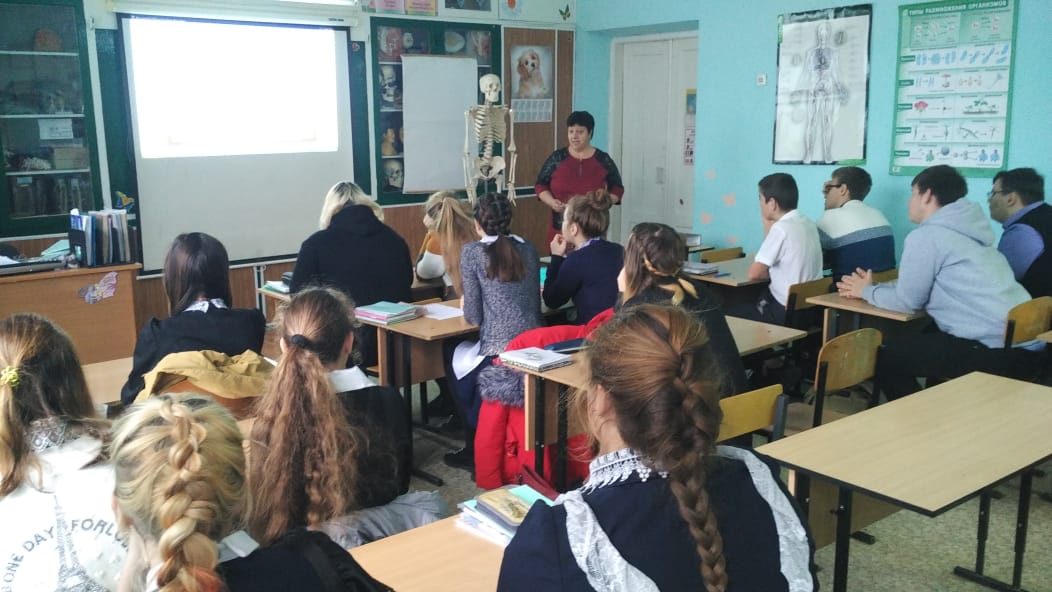 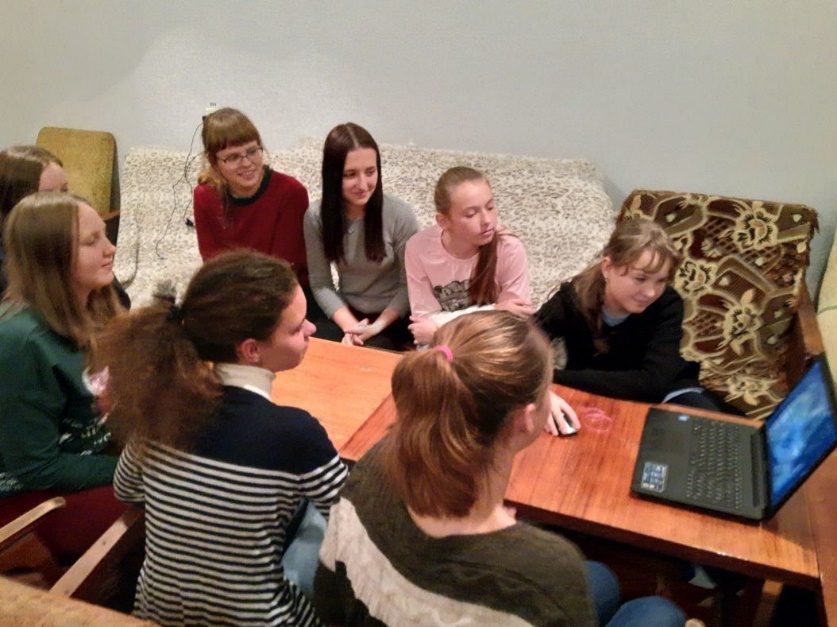 Отчет о проведенных мероприятиях, организованных в Екатериновском сельском поселении Щербиновского района в ноябре 2019 годаОтчет о проведенных мероприятиях, организованных в Екатериновском сельском поселении Щербиновского района в ноябре 2019 годаОтчет о проведенных мероприятиях, организованных в Екатериновском сельском поселении Щербиновского района в ноябре 2019 годаОтчет о проведенных мероприятиях, организованных в Екатериновском сельском поселении Щербиновского района в ноябре 2019 годаОтчет о проведенных мероприятиях, организованных в Екатериновском сельском поселении Щербиновского района в ноябре 2019 годаОтчет о проведенных мероприятиях, организованных в Екатериновском сельском поселении Щербиновского района в ноябре 2019 годаОтчет о проведенных мероприятиях, организованных в Екатериновском сельском поселении Щербиновского района в ноябре 2019 годаНаименование антинаркотического мероприятия, охват участниковПрименение средств технического обучения (Презентация, видеороликов, интернет –ресурс) популяризующих  здоровый образ жизни и занятия спортомФИО  специалистов (должность принявшего участите) в проведении мероприятияДата, время и место проведенного мероприятияФИО ответственного лица, контактный телефон Краткая характеристика проведенного мероприятия, оценка качестваПросмотр видеоролика антинаркотической направленности «Среда обитания Табачный заговор»25 человекВидеороликВрач общей практики ГБУЗ «Щербиновская ЦРБ» МЗ ККФеофанов Сергей  Владимирович16.11.201916:30МКУК «Екатери-новский СДК» с. Екатериновкаул. Торговая, 38Художественный руководительКириленко О.С.89284264439Ребятам был показан  фильм  антинаркотической «Среда обитания. Табачный заговор», посвященный международному дню отказа от курения. Было высказано мнение, что наша молодежь выбирает здоровый образ жизниАкция «Международный день отказа от курения» Тренинг «Каждый имеет право на выбор»50 человек Видеоролик «Лестница смерти» http://www.minobrkuban.ru/obrazovanie/vospitatelnaya-rabota/antinarko/videoroliki-14Врач общей практики ГБУЗ «Щербиновская ЦРБ» МЗ ККФеофанов Сергей  Владимирович21.11.201913:40-14:20МБОУ СОШ № 6 им. А.А. Шукаловас. Екатериновкаул. Калинина, 50Зам.дир по ВР Булгакова М.С.Педагог-психолог Черникова Е.В.Социальный педагог Желтушко Р.А.88615138432В соответствии с планом работы МБОУ СОШ № 6, активизации работы по профилактике правонарушений несовершеннолетних, формирование у обучающихся навыков здорового образа жизни в школе проходила акция «Международный день отказа от курения». Цель акции: привлечь внимание детей к проблеме вреда, наносимого пристрастием к курению. В рекреации  1 этапа ученики приняли участие в своеобразном «голосовании», против курения, усащиеся выражали свое отношение к проблеме Урок нравственности «Откажись от курения раз и навсегда»20 человек-Медсестра  ГБУЗ «Щербиновская ЦРБ» МЗ ККРуденко Марина Николаевна21.11.201908:00 МБОУ СОШ № 6 им. А.А. Шукаловас. Екатериновкаул. Калинина, 50БиблиотекарьГладырева В.Н.8(86151)3-83-9821 ноября в МБОУ СОШ № 6, прошёл урок нравственности «Откажись от курения раз и навсегда», который был  приурочен  к Международному дню отказа от курения, для учащихся  9-а класса МБОУ СОШ№6В начале мероприятия библиотекарь рассказала  ребятам о воздействии пагубных привычек на здоровье человека, познакомила с историей  его распространения, статистикой курящих людей. Затем, библиотекарь отметила, что в современном обществе остро стоит проблема зависимости курения у подростков.В ходе мероприятия  были затронуты острые проблемы борьбы с табакокурением. Ребята поговорили о плохих и хороших привычках, выявили основные причины вреда никотиновой зависимости, по каким характеристикам можно выявить человека, который курит. И, наконец, пришли к выводу, что человек сам определяет свою судьбу. И надо сегодня задуматься, а стоит ли рисковать своим здоровьем ради сомнительных удовольствий.  Интересно прошла ролевая игра «Если ты куришь, то почему?»В завершении дня отказа от курения, был организован просмотр видеоролика о вреде курения и пропаганде здорового образа жизни. На мероприятии присутствовало 20 человекПросмотр видеоролика антинаркотической направленности «Среда обитания Табачный заговор»20 человекВидеороликМедсестра  ГБУЗ «Щербиновская ЦРБ» МЗ ККРуденко Марина Николаевна21.11.201908:00 МБОУ СОШ № 6 им. А.А. Шукаловас. Екатериновкаул. Калинина, 50БиблиотекарьГладырева В.Н.8(86151)3-83-9821 ноября в МБОУ СОШ № 6, прошёл урок нравственности «Откажись от курения раз и навсегда», который был  приурочен  к Международному дню отказа от курения, для учащихся  9-а класса МБОУ СОШ№6В начале мероприятия библиотекарь рассказала  ребятам о воздействии пагубных привычек на здоровье человека, познакомила с историей  его распространения, статистикой курящих людей. Затем, библиотекарь отметила, что в современном обществе остро стоит проблема зависимости курения у подростков.В ходе мероприятия  были затронуты острые проблемы борьбы с табакокурением. Ребята поговорили о плохих и хороших привычках, выявили основные причины вреда никотиновой зависимости, по каким характеристикам можно выявить человека, который курит. И, наконец, пришли к выводу, что человек сам определяет свою судьбу. И надо сегодня задуматься, а стоит ли рисковать своим здоровьем ради сомнительных удовольствий.  Интересно прошла ролевая игра «Если ты куришь, то почему?»В завершении дня отказа от курения, был организован просмотр видеоролика о вреде курения и пропаганде здорового образа жизни. На мероприятии присутствовало 20 человек